 Câmara Municipal de Itaquaquecetuba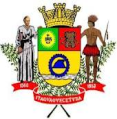 Estado de São Paulo		  INDICAÇÃO Nº       1009          /2016.	INDICO À MESA, nos termos regimentais, seja oficiado ao Exmo. Sr. Prefeito Municipal, solicitando que seja realizado em caráter de urgência, serviço de pavimentação asfáltica na Avenida Monções, altura do número 728,  localizado no Bairro Recanto Mônica, neste município. Plenário Vereador Maurício Alves Braz, 13 de Setembro de 2016. CELSO REISVereador.PSDB